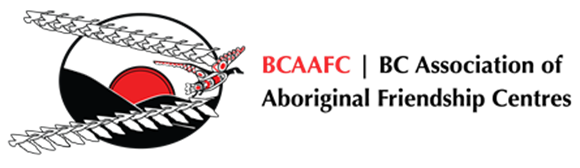 		 Ministry of IndigenousRelations & ReconciliationINTERIM REPORTINGProvincial Capacity FundingFiscal 2021-2022 	BC Association of Aboriginal Friendship Centres551 Chatham Street, Victoria, BC V8T 1E1Phone: 250-388-5522 Toll Free 1-800-992-2432 Fax: 250-388-5502 Email: reporting@bcaafc.comProvincial Capacity Funding
The B.C. Association of Aboriginal Friendship Centres (BCAAFC) is the umbrella association for 25 Friendship Centres throughout the Province of British Columbia.Friendship Centres play a central role in supporting primarily Indigenous peoples living in urban areas – who may face complex social challenges rooted in colonization and intergenerational trauma. The Centres provide programs and services in the areas of health care, employment, skills training and education, as well as supports for children and families, Elders and youth.PURPOSEFunds will be used to strengthen and improve the way the BCAAFC and the Centres deliver programs and services by improving infrastructure through Information Technology system updates and human-resource development through staff training and recruitment.Friendship Centres will also seek to increase cultural activities within existing and new programs, leveraging the funding to pursue economic development opportunities, making minor renovations and expanding operations.Eligible expenditures are limited to:Salaries and employee benefits;Professional fees;Honoraria;Training and development;Equipment;Facilities; and,Capital Renovations and repairs up to $15,000The BCAAFC will review applications received from each Centre that will include a request for information related to the above expenditures as well as a description on how the funding will be used for programming, capacity development and/or repairs. The BCAAFC will also create a reporting template that Centres will use to report on the utilization of these funds and demonstrate the impact that this new resourcing is having in each respective community.OUTCOMESThrough the delivery of the Services the Province wishes to realize the following outcomes the Recipient must use commercially reasonable efforts to achieve them: Serious and pressing issues facing Indigenous peoples will decrease, and a long- term transformation of British Columbia’s relationship with First Nations, Métis and Inuit will be furthered.For additional information or for assistance in filling in this report, please contact:Programs Team at reporting@bcaafc.com, 250-388-5522Interim Reporting Due: October 21st, 2021Section 1: Organization InformationSection 2: Provincial Capacity Interim ReportingNOTE: Additional Reporting Required:3 photos pertaining to Provincial Capacity programs and expendituresPhotos must be submitted as .jpg or .png files onlyName photos appropriately ex: BCAAFC_EldersLunch_ProCap2021.pngCashflow showing actual expenditure of funds from April 1, 2021 – Sept 30, 2021 and projected expenses from October 1, 2021 – March 31, 2022  3. SignatureBy signing this page, I affirm that the information in this interim report is accurate, and complete. I agree to submit an annual audited financial statement that will show all sources of funding received, including a project schedule of revenue and expenses.Please submit all reporting to: reporting@bcaafc.com with the correct file naming convention of: Centre_2QReporting_PC2022.doc (ex WFC_2QReporting_PC2022.doc)Provincial CapacityProvincial CapacityFiscal: 2021-2022Organization:Contact:Address:Phone Number:Email:Please describe how you have been using Provincial Capacity Funding allocation.  Tie all funding uses as listed on page 2 back to the funding goals.Provide a breakdown: •What type of staff training you will be offering, and why? (include if there is certification at the end of training and from whom) •For capital costs list what renovations you are doing and why. •What Salaries are covered and how will those positions benefit your organization?ANSWER: [answer here]Proposed Activities and Timelines:  Describe how the Provincial Capacity funding will be used over the last half of the fiscal.ANSWER:  [answer here]Expected Results  The funding will provide improvements to centres such as information technology system updates, human resource development, staff training and recruitment, increase cultural activities, leveraged economic development, renovations and expanding operations. Express final results, accomplishments, improvements, expansions and developments to new or existing programs and or to the centre overall to date.Express expected final results, accomplishments, improvements, expansions and developments to new or existing programs and or to the centre overall for the remaining of the fiscal. ANSWER:  [answer here]Success Story  [answer here]Signing AuthoritySigning AuthoritySigning AuthorityFriendship Centre:  Friendship Centre:  Friendship Centre:  First NameLast NameTitleSignatureSignatureDate(YYYY/MM/DD)